ANALISIS IMPLEMENTASI AKAD WADI’AH  PADA PT. BANK SUMUT CABANG PEMBANTU SYARIAH H.M JONI MEDANSkripsiDiajukan Guna Memenuhi Salah satu SyaratUntuk Memperoleh Gelar Sarjana EkonomiJurusan Akuntansi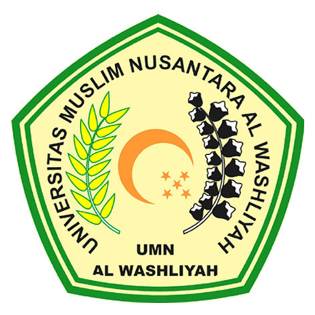 Oleh:MISRIATIK
NPM : 153224127PROGRAM STUDI AKUNTANSIFAKULTAS EKONOMI UNIVERSITAS MUSLIM NUSANTARA AL-WASHLIYAHMEDAN2019